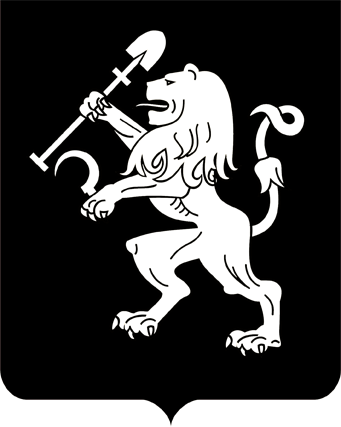 АДМИНИСТРАЦИЯ ГОРОДА КРАСНОЯРСКАПОСТАНОВЛЕНИЕО подготовке проекта внесения изменений в проект планировки и межевания территории жилого района «Мичуринский» в Кировском районе в отношении территории среднейобщеобразовательной школы и дошкольного образовательного учреждения в границах квартала IIНа основании предложения общества с ограниченной ответственностью «НОВЫЙ ГОРОД» о подготовке проекта внесения изменений      в проект планировки и межевания территории жилого района          «Мичуринский» в Кировском районе, утвержденный постановлением администрации города от 15.01.2016 № 22, в отношении территории средней общеобразовательной школы и дошкольного образовательного учреждения в границах квартала II, в соответствии со ст. 45, 46         Градостроительного кодекса Российской Федерации, ст. 16 Федераль-ного закона от 06.10.2003 № 131-ФЗ «Об общих принципах организации местного самоуправления в Российской Федерации», руководст-          вуясь ст. 41, 58, 59 Устава города Красноярска, ПОСТАНОВЛЯЮ:1. Обществу с ограниченной ответственностью «НОВЫЙ ГОРОД» в течение 120 дней с даты вступления в силу настоящего постановления подготовить проект внесения изменений в проект планировки и межевания территории жилого района «Мичуринский» в Кировском районе, утвержденный постановлением администрации города от 15.01.2016      № 22, в отношении территории средней общеобразовательной школы      и дошкольного образовательного учреждения в границах квартала II (далее – Проект).2. Управлению архитектуры администрации города обеспечить:1) согласование технического задания на выполнение работ           по разработке Проекта в течение 30 дней с даты предоставления в уполномоченный орган;2) проведение процедуры рассмотрения предложений физических и юридических лиц о порядке, сроках подготовки и содержании          Проекта со дня официального опубликования настоящего постановления до дня официального опубликования постановления о проведении публичных слушаний по Проекту;3) проверку подготовленного Проекта на соответствие документам территориального планирования, правилам землепользования                       и застройки (за исключением подготовки документации по планировке территории, предусматривающей размещение линейных объектов),        лесохозяйственного регламента, положению об особо охраняемой         природной территории в соответствии с программами комплексного развития систем коммунальной инфраструктуры, программам          комплексного развития транспортной инфраструктуры, программам комплексного развития социальной инфраструктуры, нормативам         градостроительного проектирования, комплексным схемам организации дорожного движения, требованиям по обеспечению эффективности        организации дорожного движения, указанными в части 1 статьи 11      Федерального закона «Об организации дорожного движения в Российской Федерации и о внесении изменений в отдельные законодательные акты Российской Федерации», требованиям технических регламентов, сводам правил с учетом материалов и результатов инженерных изысканий, границ территорий объектов культурного наследия, включенных        в Единый государственный реестр объектов культурного наследия        (памятников истории и культуры) народов Российской Федерации,      границ территорий выявленных объектов культурного наследия, границ зон с особыми условиями использования территорий в течение 30 дней с даты поступления Проекта;4) рассмотрение подготовленного Проекта на публичных         слушаниях.3. Настоящее постановление опубликовать в газете «Городские новости» и разместить на официальном сайте администрации города               в течение семи дней с даты его принятия.4. Постановление вступает в силу со дня его официального        опубликования.5. В случае непредоставления Проекта в администрацию города                в установленный пунктом 1 настоящего постановления срок оно подлежит признанию утратившим силу.6. Контроль за исполнением настоящего постановления возложить на заместителя Главы города – руководителя департамента Главы       города Потылицыну О.В.Глава города                                                                                 С.В. Еремин12.08.2019№ 547